BIO DATACareer Objective:To seek challenging tasks that match my potential to deliver innovative ideas to achieve goals and also self development to contribute my might to the organization and grow in tandem with the organization in my pursuit of career advancement especially in finance.WORK EXPERIENCE                         Accountant & secretarial assistant  The Western India Ply woods Limited Valapattanam, kannur Kerala(Nov 2013 to Nov 2016)Manage financial transactions and record keeping with strict attention                                                                                                                                                                         to deal                                                      Office administrationPreparation of monthly financials- statement of income, financial                                                                                              Position and    cash flow.Handling petty cash.Preparation of purchase vouchers, payment vouchers, invoices                Debit & Credit notes.Monitored and recorded company expenses.Secretarial functions.Board Meeting workings. Listing with NSE. Distribution of Dividend.Preparation of minutesEDUCATIONAL QUALIFICATIONM Com Madurai Kamaraj University -2010B Com with Co-operation from Calicut university-2008Higher Secondary Education from Board of Higher                         Secondary Examination of Kerala -2005.PROFESSIONAL QUALIFICATIONICMAI (inter) Institute of Cost and Management Accountants of India 2010COMPUTER SKILLSTally & FOREIGN ACCOUNTINGVISUAL BASICM S OFFICE   	ATTRIBUTES AND STERNGTHSFlexible and can lead a team efficiently.Willingness to learn, flair to work hard.Enjoy the experience of belonging a team , working together to achieve a common goalAble to take responsibility, and trustworthy.DECLARATIONI hereby declare that all the above furnished are truth up to the best of my knowledge and belief.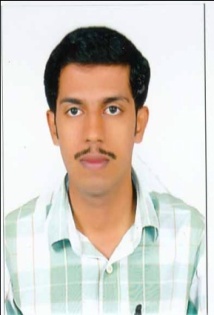 FAISALFAISAL.369296@2freemail.com Languages knownEnglishHindiMalayalamReferencesAvailable on request